  MADONAS NOVADA PAŠVALDĪBA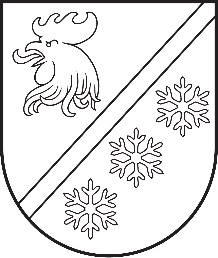 Reģ. Nr. 90000054572Saieta laukums 1, Madona, Madonas novads, LV-4801 t. 64860090, e-pasts: pasts@madona.lv ___________________________________________________________________________MADONAS NOVADA PAŠVALDĪBAS DOMESLĒMUMSMadonā2024. gada 30. maijā						        	     		           Nr. 342								                  (protokols Nr. 9, 29. p.)				Par dāvinājuma pieņemšanuMadonas novada pašvaldībā saņemts fiziskas personas iesniegums (reģistrēts Madonas novada pašvaldībā 2023. gada 23. februārī ar reģ. Nr. 2.1.3.6/23/453) ar lūgumu pieņemt dāvinājumā nekustamā īpašuma “Eglāji”, Ērgļu pagastā, zemes vienības ar kadastra apzīmējumu 7054 006 0047 daļu un apmaksāt zemes ierīcības projekta izstrādes un īstenošanas izmaksas, kas attiecināmas uz zemes vienības daļas izdalīšanu atsevišķā īpašumā.Ar Madonas novada pašvaldības domes 2023. gada 30. marta lēmumu Nr. 147 (protokols Nr. 4, 6. p.) tika apstiprināti zemes ierīcības projekta izstrādes nosacījumi zemes vienības ar kadastra apzīmējumu 7054 006 0047 sadalīšanai, jo uz tās atrodas ceļš, kas pilda pašvaldības autoceļa funkciju.Nekustamajam īpašumam “Eglāji”, Ērgļu pagastā, tika veikta sadalīšana, atbilstoši Madonas novada pašvaldības būvvaldes 2023. gada 19. jūlija lēmumam Nr. 181 “Par zemes ierīcības projekta apstiprināšanu un nekustamā īpašuma lietošanas mērķu noteikšanu jaunveidotajām zemes vienībām nekustamajā īpašumā “Eglāji”, Ērgļu pagastā, Madonas novadā” (sēdes protokols Nr. 12, 6. p.).Jaunveidojamai zemes vienībai ar kadastra apzīmējumu 7054 006 0114 piešķirts nosaukums “Kaķarags – Beitiņi - Jaundalbi”, noteikts nekustamā īpašuma lietošanas mērķis (NILM kods 1101) - zeme dzelzceļa infrastruktūras zemes nodalījuma joslā un ceļu zemes nodalījuma joslā 0.08 ha platībā.    Saskaņā ar Pašvaldību likuma 10. panta pirmo daļu “Dome ir tiesīga izlemt ikvienu pašvaldības kompetences jautājumu” un 10. panta pirmās daļas 16. punktu “tikai domes kompetencē ir: lemt par pašvaldības nekustamā īpašuma atsavināšanu un apgrūtināšanu, kā arī par nekustamā īpašuma iegūšanu”.Pamatojoties uz Pašvaldību likuma 10. panta pirmo daļu, pirmās daļas 16. punktu, 17. punktu un 19. punktu, ņemot vērā 21.05.2024. Finanšu un attīstības komitejas atzinumu, atklāti balsojot: PAR – 16 (Agris Lungevičs, Aigars Šķēls, Aivis Masaļskis, Andris Dombrovskis, Andris Sakne, Artūrs Čačka, Artūrs Grandāns, Arvīds Greidiņš, Gatis Teilis, Guntis Klikučs, Iveta Peilāne, Kaspars Udrass, Māris Olte, Sandra Maksimova, Valda Kļaviņa, Zigfrīds Gora), PRET - NAV, ATTURAS - NAV, Madonas novada pašvaldības dome NOLEMJ:Pieņemt fiziskas personas dāvinājumu – jaunveidojamo nekustamo īpašumu “Kaķarags – Beitiņi - Jaundalbi”, kas sastāv no zemes vienības ar kadastra apzīmējumu 7054 006 0114 – 0.08 ha platībā, ar lietošanas mērķi (NILM kods 1101) - zeme dzelzceļa infrastruktūras zemes nodalījuma joslā un ceļu zemes nodalījuma joslā. Madonas novada pašvaldība apņemas apmaksāt zemes ierīcības projekta izstrādes un īstenošanas izmaksas EUR 893,00 (astoņi simti un deviņdesmit trīs euro) bez PVN, kas attiecināmas uz zemes vienības ar kadastra apzīmējumu 7054 006 0114 izdalīšanu atsevišķā zemes vienībā. Uzdot Nekustamo īpašumu pārvaldības un teritoriālās plānošanas nodaļai organizēt atdalītās zemes vienības dāvinājuma līguma slēgšanu un ierakstīšanu Zemesgrāmatā uz Madonas novada pašvaldības vārda, paredzot, ka dāvinājuma līguma reģistrēšanas zemesgrāmatā izmaksas, tajā skaitā izdevumus, kas saistīti ar paliekošā nekustamā īpašuma izmaiņu reģistrāciju Zemesgrāmatā un dāvinātāja izdevumiem nostiprinājuma lūguma sagatavošanai, sedz pašvaldība.Domes priekšsēdētājs					             A. Lungevičs	Putniņa 28080417